THE SCCA CENTRAL DIVISION HALL OF FAME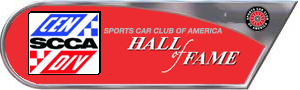 Prior Recipients:Class of 2013:Carl Mueller			Brooks Stevens			Fred WackerCliff Tufte			Dave Morrell				Jerry DunbarLloyd Loring			William & Susan Cooper		Corky & Naomi Swanson1996 CenDiv Championship CommitteeClass of 2014:George Bovis			John McGee				Burdette MartinClass of 2015:Fred Cummings		K C VanNieman			Tom KroninClass of 2016:Bob Lybarger			Jim DenticiClass of 2017:Dee Duncan			Karen MattacottiClass of 2018: